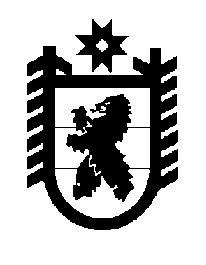 Российская Федерация Республика Карелия    ПРАВИТЕЛЬСТВО РЕСПУБЛИКИ КАРЕЛИЯРАСПОРЯЖЕНИЕот  8 сентября 2016 года № 700р-Пг. Петрозаводск В целях реализации Региональной адресной программы по переселению граждан из аварийного жилищного фонда на 2014 – 2017 годы, утвержденной постановлением Правительства Республики Карелия от   23 апреля 2014 года № 129-П, в соответствии с частью 11 статьи 154 Федерального закона 
от  22 августа   2004 года № 122-ФЗ «О внесении изменений в законодательные акты Российской Федерации и признании утратившими силу некоторых законодательных актов Российской Федерации в связи с принятием федеральных законов «О внесении изменений и дополнений в Федеральный закон «Об общих принципах организации законодательных (представи-тельных) и исполнительных органов государственной власти субъектов Российской Федерации» и «Об общих принципах организации местного самоуправления в Российской Федерации», учитывая решение Совета Матросского сельского поселения от 19 августа 2016 года № 90 «О приеме в муниципальную собственность Матросского сельского поселения имущества из государственной собственности Республики Карелия»:1. Утвердить перечень государственного имущества Республики Карелия, передаваемого в муниципальную собственность Матросского сельского поселения, согласно приложению к настоящему распоряжению. 2. Казенному учреждению Республики Карелия «Управление капитального строительства Республики Карелия» совместно с администрацией Матросского сельского поселения обеспечить подписание передаточного акта и представить его на утверждение в Государственный комитет Республики Карелия по управлению государственным имуществом и организации закупок.3. Право муниципальной собственности на передаваемое имущество возникает с момента утверждения передаточного акта.             Глава Республики Карелия                                                                     А.П. ХудилайненПриложение к распоряжению Правительства Республики Карелияот 8 сентября 2016 года № 700р-ППЕРЕЧЕНЬ государственного имущества Республики Карелия, передаваемого в муниципальную собственность Матросского сельского поселения№ п/пНаименование имуществаАдрес место- нахождения имуществаИндивидуализирующие характеристики имущества1234Жилое помещениеПряжинский район, пос. Матросы, Пряжинское шоссе, д. 27а, кв. 19777/10000 доли  в квартире общей площадью 28 кв. мЖилое помещениеПряжинский район, пос. Матросы, Пряжинское шоссе, д. 27а, кв. 29777/10000 доли в квартире общей площадью 31 кв. мЖилое помещениеПряжинский район, пос.  Матросы, Пряжинское шоссе, д. 27а, кв. 39777/10000 доли в квартире общей площадью 28,1 кв. мЖилое помещениеПряжинский район, пос. Матросы, Пряжинское шоссе, д. 27а, кв. 49777/10000 доли в квартире общей площадью 28 кв. мЖилое помещениеПряжинский район, пос. Матросы, Пряжинское шоссе, д. 27а, кв. 59777/10000 доли в квартире общей площадью 31,7 кв. мЖилое помещениеПряжинский район, пос. Матросы, Пряжинское шоссе, д. 27а, кв. 69777/10000 доли в квартире общей площадью 28,1 кв. мЖилое помещениеПряжинский район, пос. Матросы, Пряжинское шоссе, д. 27а, кв. 79777/10000 доли в квартире общей площадью 28 кв. мЖилое помещениеПряжинский район, пос. Матросы, Пряжинское шоссе, д. 27а, кв. 89777/10000 доли в квартире общей площадью 28 кв. м1234Жилое помещениеПряжинский район, п. Матросы, Пряжинское шоссе, д. 27а, кв. 99777/10000 доли в квартире общей площадью 31 кв. мЖилое помещениеПряжинский район, пос. Матросы, Пряжинское шоссе, д. 27а, кв. 109777/10000 доли в квартире общей площадью 47 кв. мЖилое помещениеПряжинский район, пос. Матросы, Пряжинское шоссе, д. 27а, кв. 119777/10000 доли в квартире общей площадью 44,1 кв. мЖилое помещениеПряжинский район, пос. Матросы, Пряжинское шоссе, д. 27а, кв. 129777/10000 доли в квартире общей площадью 33,5 кв. мЖилое помещениеПряжинский район, пос. Матросы, Пряжинское шоссе, д. 27а, кв. 139777/10000 доли в квартире общей площадью 31,4 кв. мЖилое помещениеПряжинский район, пос. Матросы, Пряжинское шоссе, д. 27а, кв. 149777/10000 доли в квартире общей площадью 36,2 кв. мЖилое помещениеПряжинский район, пос. Матросы, Пряжинское шоссе, д. 27а, кв. 159777/10000 доли в квартире общей площадью 44 кв. мЖилое помещениеПряжинский район, пос. Матросы, Пряжинское шоссе, д. 27а, кв. 169777/10000 доли в квартире общей площадью 32 кв. мЖилое помещениеПряжинский район, пос. Матросы, Пряжинское шоссе, д. 27а, кв. 179777/10000 доли в квартире общей площадью 28 кв. мЖилое помещениеПряжинский район, пос. Матросы, Пряжинское шоссе, д. 27а, кв. 189777/10000 доли в квартире общей площадью 31 кв. мЖилое помещениеПряжинский район, пос. Матросы, Пряжинское шоссе, д. 27а, кв. 199777/10000 доли в квартире общей площадью 36,3 кв. м